Ateliers du Centre culturel de Leuze-en-Hainaut – Saison 2018-2019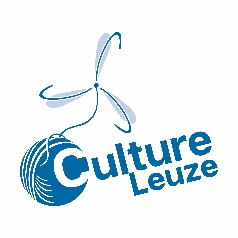 Nom de (des) l’atelier(s) choisi(s) :.....................................................................................................................................................................................Nom, Prénom du participant :.....................................................................................................................................................................................Adresse postale :.....................................................................................................................................................................................E-mail : 	...................................................................................................................... Téléphone : ................................................................................................................Date de naissance : ....................................................................................................Carte de membre (entourez) : 7€(adulte) –  4€ (- 18 ans)Infos pratiques :Le Centre culturel décline toute responsabilité en cas de perte, de vol ou de dégâts matériels et bris de lunettes lors des ateliers.Nous vous demandons d'arriver bien à l'heure à votre atelier. Pour les enfants, aucune garderie n'est prévue avant ou après l'atelier.Au cas où vous ne pouvez pas être présent lors d'un atelier, merci de prévenir votre animateur ou animatrice avant l'atelier.Merci d'effectuer le payement par compte bancaire au numéro au plus tard 10 jours avant le début de l’atelier : BE71 068-2210866-69 en indiquant comme communication : « Nom, prénom de l'enfant + Nom de l'atelier ».En signant ce présent document, j'autorise le Centre culturel à effectuer des photos dans le cadre des ateliers et à les utiliser dans le cadre de ses communications. Au cas où vous ne souhaitez pas autoriser le Centre culturel à effectuer et utiliser des photos dans le cadre des ateliers, il est obligatoire de le stipuler par écrit au Centre culturel dès le début de votre participation.  Date et signature :NB :- Toute personne qui souhaite participer aux ateliers du Centre culturel doit s'inscrire par écrit auprès du Centre culturel, même si vous participiez déjà à un atelier l'année précédente. Les réinscriptions d’une année à l’autre ne sont pas automatiques.- Merci de compléter une seule fiche par participant (plusieurs ateliers possibles par personne).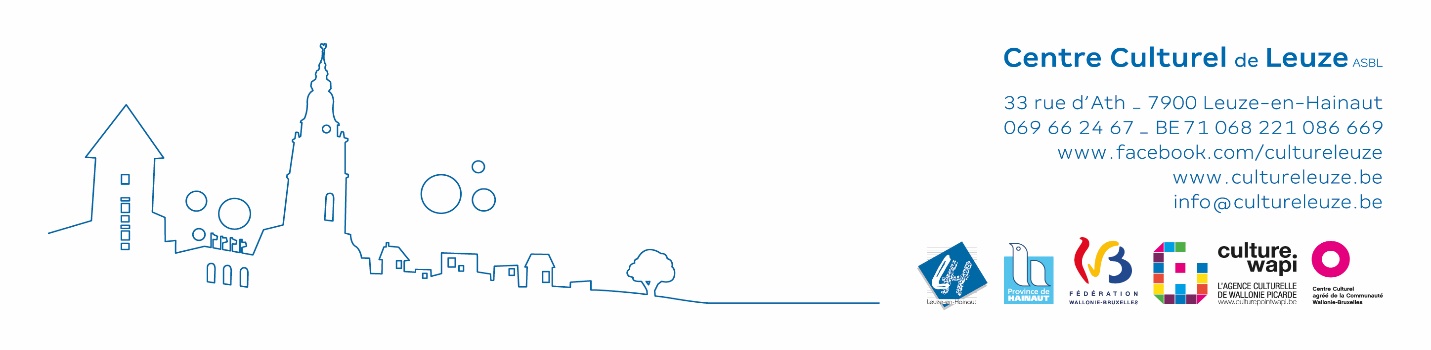 